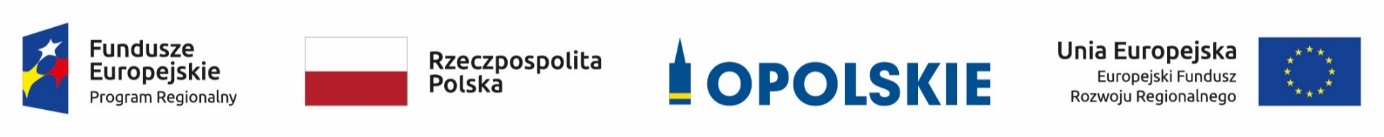 Lista  projektów  spełniających  kryteria  formalne,  tj.  zakwalifikowanych  do  oceny  merytorycznej 
w ramach konkursowej procedury wyboru projektów dla działania 2.3 Wzmocnienie otoczenia biznesu RPO WO 2014-2020.Źródło: opracowanie własne na podstawie danych z Systemu SYZYF RPO WO 2014-2020.Lp.Nr wnioskuTytuł projektuNazwa wnioskodawcy1RPOP.02.03.00-16-0001/18Innowacyjne Opolskie - profesjonalizacja usług PNT w Opolu"Park Naukowo-Technologiczny w Opolu" spółka z ograniczoną odpowiedzialnością2RPOP.02.03.00-16-0002/18Wsparcie innowacyjności dla MŚP 
z województwa opolskiegoPowiat Kluczborski3RPOP.02.03.00-16-0003/18Kooperacyjne Opolskie – profesjonalne otoczenie biznesu IIWojewództwo Opolskie